令和3年（2021年）八王子観測点における花粉飛散の観測結果令和3年（2021年）春シーズンのスギ・ヒノキ花粉飛散数比較グラフ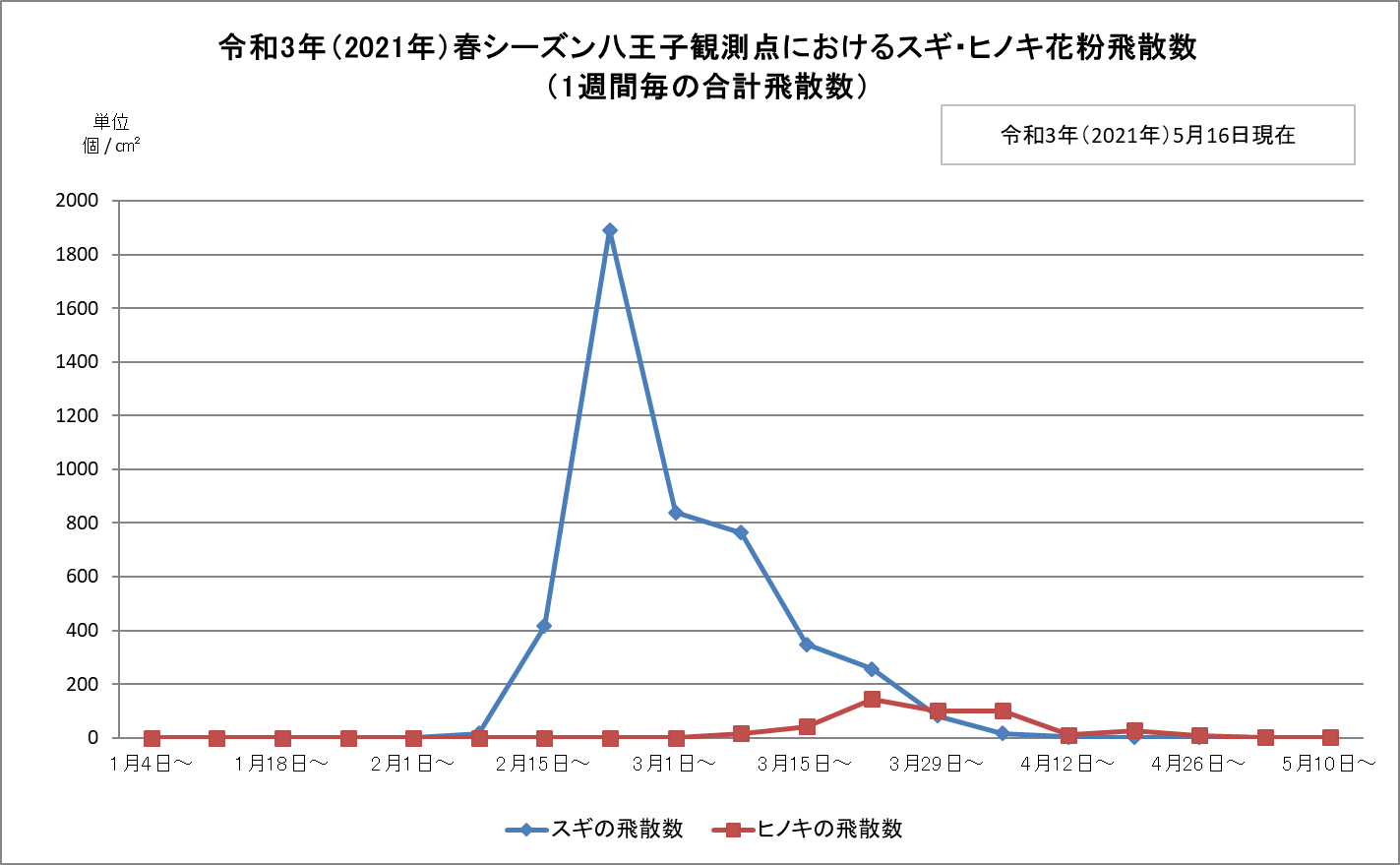 令和3年（2021年）春シーズンと前年春シーズンとの比較グラフ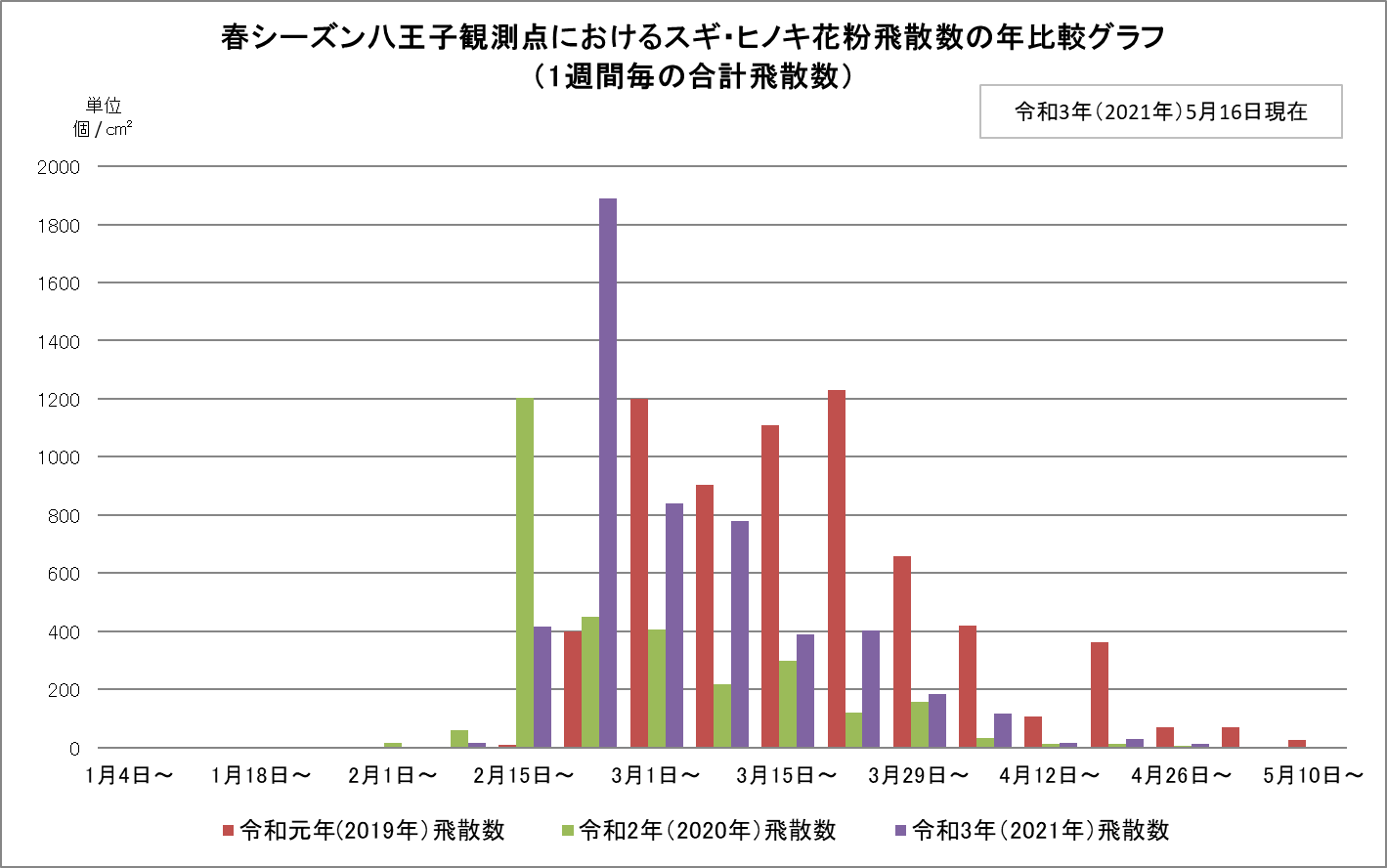 令和3年（2021年）秋シーズンの各花粉飛散数比較グラフ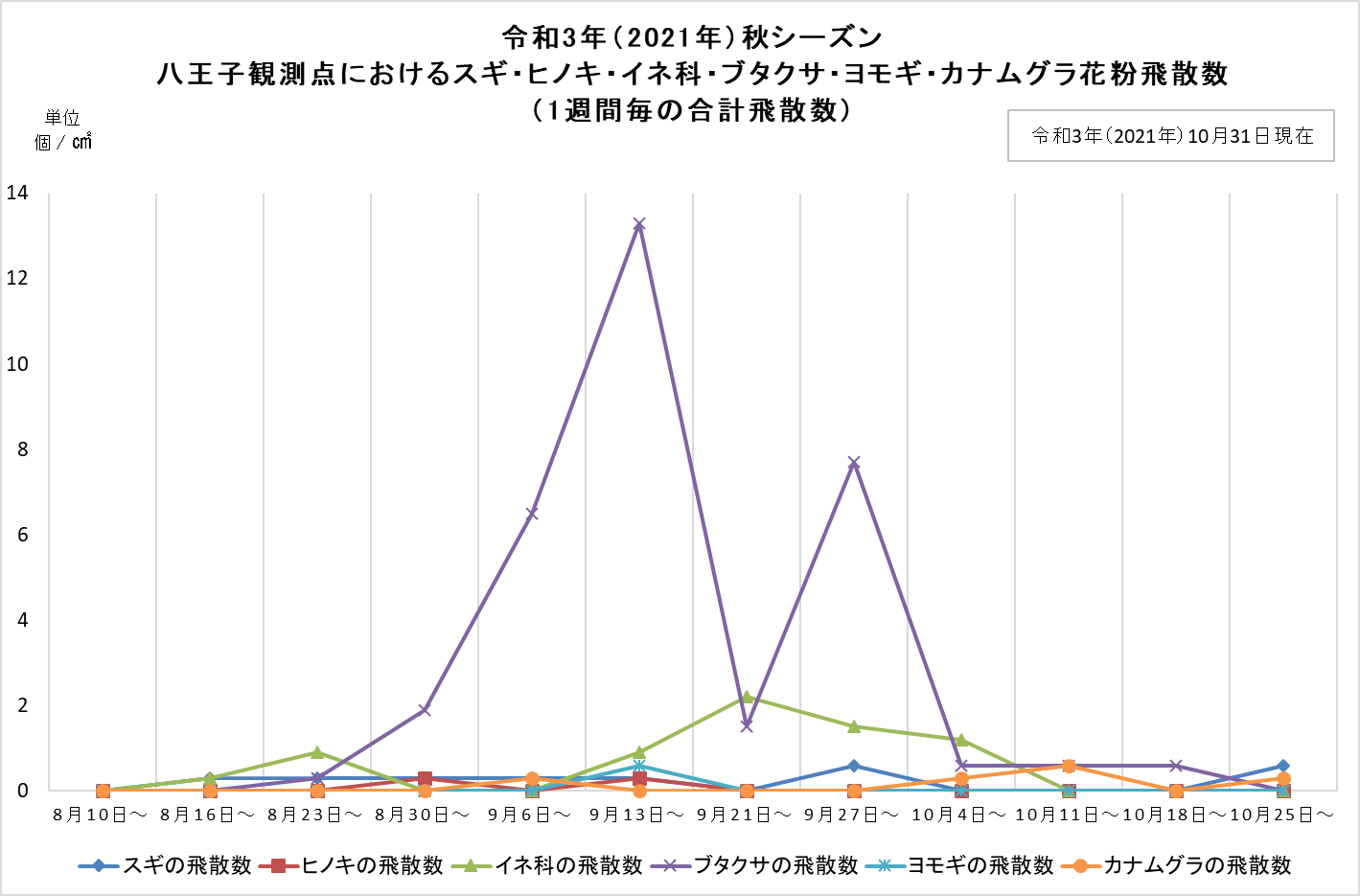 